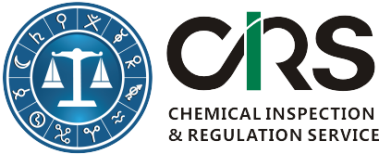 Application Form Applicant InformationApplicant InformationApplicant InformationFirst Name(*):Last Name(*):Email (*):Company or Organization(*):Telephone:Questions or comments:Services InformationServices InformationServices InformationItemsItemsPlease √ what you needDetailed comparison (in English) between Hygienic Standard for Cosmetics (2007) and Technical Safety Standard of Cosmetics (2015, Final) [Original price: 470 USD/3,000RMB, Current price: 380USD/2,500RMB ]Detailed comparison (in English) between Hygienic Standard for Cosmetics (2007) and Technical Safety Standard of Cosmetics (2015, Final) [Original price: 470 USD/3,000RMB, Current price: 380USD/2,500RMB ]List of banned and restricted ingredients, of allowed sunblock agents, preservatives, colorants and hair dyes in the Technical Safety Standard of Cosmetics (2015,Final) in English [Original price: 315US/2,000RMB, Current price: 228USD/1,500RMB ]List of banned and restricted ingredients, of allowed sunblock agents, preservatives, colorants and hair dyes in the Technical Safety Standard of Cosmetics (2015,Final) in English [Original price: 315US/2,000RMB, Current price: 228USD/1,500RMB ]Please finish this form and send it to service@cirs-reach.comPlease finish this form and send it to service@cirs-reach.comPlease finish this form and send it to service@cirs-reach.com